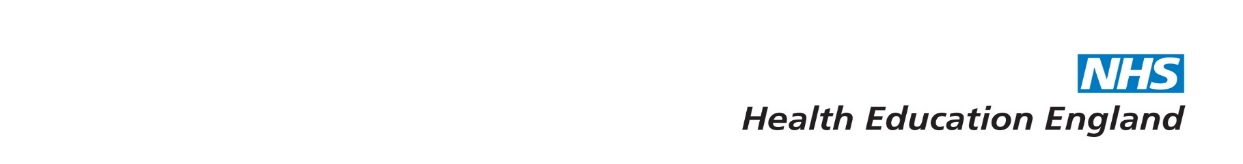 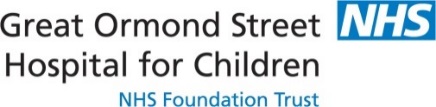 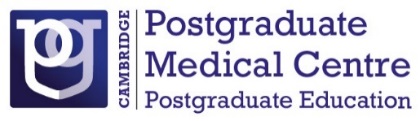 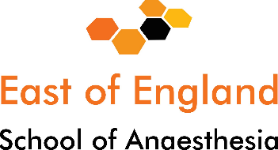 GOSH Profile Great Ormond Street Hospital for Children NHS Foundation Trust (GOSH) is a national centre of excellence in the provision of specialist children's health care, currently delivering the widest range of specialist care of any children's hospital in the UK. It is the only specialist Biomedical Research Centre for paediatrics, the largest centre in the UK for children with heart or brain problems, and the largest centre in Europe for children with cancer. It works in partnership with the UCL Institute of Child Health (ICH), part of University College London, and together they form the largest paediatric research and teaching centre in the UK.The hospital at Great Ormond Street is the only exclusively specialist children's hospital in the UK. It does not have an Accident and Emergency department and only accepts specialist referrals from other hospitals and community services. The population of children served by the hospital is characterised by those with multiple disabilities and/or health problems and rare and congenital (present at birth) conditions. Many children need the help of different specialist teams. Improvements in health care and diagnosis mean that many children have dramatically improved survival rates and more therapeutic options than was the case 10 years ago. Sadly though, many of the children cared for at GOSH still have life-threatening or life-limiting conditions.The hospital receives over 250,000 patient visits (inpatient admissions or outpatient appointments) a year, and carries our approximately 18,800 operations each year.The hospital has 383 patient beds, including 44 intensive care beds (21 CICU, 15 PICU and 8 NICU).  Many of the children and young people on our wards require high dependency care or are classed as ward intensive care, requiring one-to-one nursing.Around 4100 full-time and part-time staff work at the hospital.  The ICH has around 600 staff.  Many senior staff have roles in both organisations.The hospital has approximately 50 paediatric specialties, the widest range of any hospital in the UK, which uniquely enables it to diagnose and pioneer treatments for children with highly complex, rare or multiple conditions.  It has 19 highly specialised national services.Trust Values and Expected BehavioursThe Trust has developed the Always Values with our staff, patients and families that characterise all that we do and our behaviours with our patients and families and each other. Our Always Values are that we are:Always WelcomingAlways HelpfulAlways Expert Always One Team These values are extremely important to us and we expect everyone who works at GOSH in any capacity, including employees, bank staff, contractors, agency staff, people who hold honorary contracts, students and volunteers to share and uphold Our Always Values.  Each value is underpinned by behavioural standards and employees will be expected to display these behaviours at all times. You can find a full copy of Our Always Values on our intranet.The Trust also expects that everyone who works here shall act in such a manner as to justify public trust and confidence and to uphold and enhance the good standing and reputation of Great Ormond Street for Children NHS Foundation Trust. Individuals must therefore at all times carry out their duties with due regard to the Trust’s Equality at Work Policy.Scope of the roleFellows in Paediatric Anaesthesia are integral members of the department of anaesthesia and work supervised (at various levels) and independently as appropriate to their skills.This post is aimed at . The fellowship post will consist of 9 months paediatric anaesthesia and 3 months of PICU and there may be a provision to increase experience in the applicant’s fields of interest.Out of Hours ArrangementsThe 30 anaesthesia trainees partake in the anaesthetic rota, with two trainees contributing to out of hours work at any one time (approx 1:10 with prospective cover). The on-call registrar team also provides emergency anaesthetic cover for theatres, cardiac arrests and the pain service 24 hours a day.At any one time four trainees are on a separate ICU rota. The post is New Contract and EWTD compliant, and is currently a 48 hour per week rota (Band 1B). Full shifts are worked in anaesthesia.Teaching Protected anaesthesia teaching takes place during a weekly breakfast meeting. The programme includes presentations by trainees, morbidity meetings, department audit, journal club and presentations by guest lecturers. There is a half-day programme of tutorials for anaesthesia trainees once a month. There is protected teaching time and a programme of tutorials in intensive care. There is a small departmental library and a larger library in the Institute of Child HealthKey working relationshipsInternal:Doctors, nurses, operating department practitioners, radiographers, physiotherapists, pharmacists and administrative teams.External:Patients, Families and Community Services.Main duties and responsibilities To provide a high quality elective and emergency anaesthetic service as requested.To engage in clinical governance activities such as critical incident reporting, attend morbidity and mortality meetings, perform audit and participate in any mandatory training deemed necessary.  To actively engage in the teaching and training of other members of the anaesthetic department and hospital staff.Engage with quality improvement activity.Perform additional management and administrative tasks as deemed appropriate to the position.This job description is intended as an outline of the areas of activity and can be amended in the light of the changing needs of the service and will be reviewed as necessary in conjunction with the post-holder.Directorate/Divisional Information Around 21,500 children are anaesthetised annually, including for general and neonatal surgery, urology, renal transplantation, cardiothoracic surgery including transplantation, interventional and investigational imaging, plastic surgery, including cleft palate surgery and craniofacial surgery, orthopaedic and spinal surgery, ophthalmic, ENT and maxillofacial surgery.Anaesthetic Consultant StaffNargis Ahmad	Mike BroadheadLinda Chigaru	 Marc CohenPhil CunningtonJoy DawesDavid De BeerNicola DismaNadine Dobby			College TutorPhilippa EvansElena Fernandez		College Tutor Marina George			Hilary Glaisyer	Louise HardingLucy Hepburn	Jane Herod		Richard Howard		Helen Hulme-SmithAkane IguchiElizabeth Jackson		Directorate ManagerIan James	Tim Liversedge		Angus McEwan	Su MalloryRichard MartinPratheeban NambyiahReema Nandi			Lead Clinician for AnaesthesiaJamuna NavaratnarajahKar-Binh OngSteve Scuplak			Jonathan Smith			Emma StocktonGrant Stuart	Mike Sury			Paediatric Anaesthesia Research LeadMark Thomas		Isabeau Walker	Suellen Walker			ReaderHugo Wellesley	Glyn Williams 			Lead Clinician for Pain Control ServiceSally WilmshurstAcademic DepartmentChris O’Callaghan 		Head of the Academic Unit, Paediatric Respiratory Physiology.Suellen Walker			Paediatric PainMark Peters			Paediatric Critical CareTraineesThe department of Anaesthesia will have 30 trainees at any one time from Feb 2018. Twenty five are appointed for one year. Ten posts are rotational appointments from Schools of Anaesthesia within London and the South East and 11 are freestanding posts that are advertised annually (5 National Treasure posts and 10 Trust Fellow posts). Further information can be obtained by contacting Dr Nadine Dobby or Dr Elena Fernandez (College Tutors) or Cetina Norton, Departmental Secretary.Department of Anaesthesia				Tel no:  020 7829 8865 (direct line).Great Ormond Street Hospital for Children		Fax no: 020 7829 8866Great Ormond Street					Email: Nadine.Dobby@gosh.nhs.uk London    WC1N 3JH					            Elena.Fernandez@gosh.nhs.uk Other information Great Ormond Street Hospital for Children NHS Foundation Trust is a dynamic organisation, therefore changes in the core duties and responsibilities of this role may be required from time to time. These guidelines do not constitute a term or condition of employment. ConfidentialityOn appointment you may be given access to confidential information which must only be disclosed to parties entitled to receive it. Information obtained during the course of employment should not be used for any purpose other than that intended. Unauthorised disclosure of information is a disciplinary offence.Risk Management You will be required to ensure that you implement systems and procedures at a local level to fulfil the requirements of the organisation’s Risk Management Strategy including local management and resolution of complaints and concerns, management of SUIs/incidents and near misses. Your specific responsibility for risk management will be clarified to you by your manager at your local induction.Emergency Planning In accordance with the organisations responsibilities under the Civil Contingencies Act 2004, you may be required to undertake alternative duties as is reasonable directed at alternative locations in the event of and for the duration of a significant internal incident, major incident or flu pandemic. Human Rights You are required to comply with the regulations of the Human Rights Act 1998 during the course of your employment.  Sustainable DevelopmentYou will be required to demonstrate a personal commitment to the Trust’s Sustainable Development Plan and to take personal responsibility for carrying-out your work duties in a way which is compliant with this Plan.   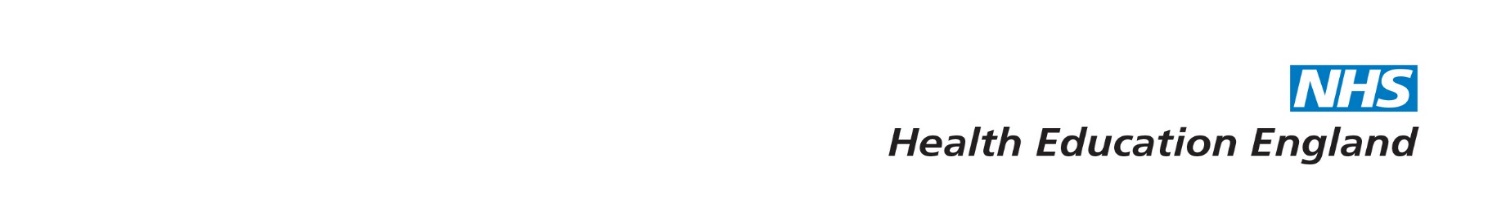 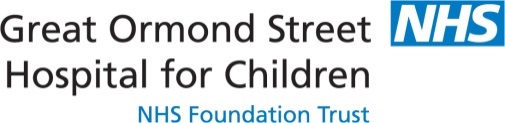 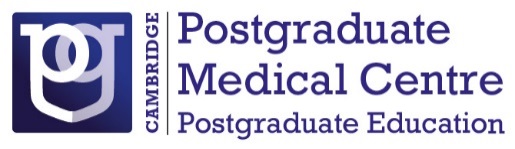 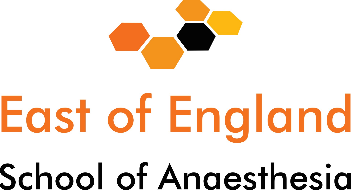 Job titleGeneral Fellow (EoE Deanery) in Paediatric AnaesthesiaDivision J.M. Barrie Division, Portfolio AResponsible toDr Reema Nandi, Head of Clinical ServicesAccountable toDr Elizabeth Jackson, Divisional DirectorType of contract12 months fixed term contract paediatric anaesthesia.Hours per week40 basic hours plus additional ‘out of hours’LocationGreat Ormond Street Hospital for ChildrenBudgetary responsibilityN/AManagesN/AOur always valuesEducation, training and qualificationsEAlways welcoming – open, positive, polite, prompt, thoughtfulEPrimary medical qualification - MBBS (or equivalent) EAlways helpful – respectful, caring, supportive, patient, flexible EFull GMC registration (obtained by designated start date)EAlways expert – role model, vigilant, striving for quality, proactive EFRCA (or equivalent level of knowledge)EAlways one team – informative, mindful, appreciative, open, honestDMRCP, MRCPCH or equivalentDHigher degree – MSc, MPhilDPaediatric simulator trainingDAPLS/EPLS/MEPASkills and abilities Knowledge and experience EExcellent written and oral communication skills EEAbility to organise and prioritise own workload EExperience of teaching and presenting EAbility to work under pressure in a multi-disciplinary environment EExperience of audit activities EAbility to prioritise clinical needsEUnderstanding of principles of clinical governance EDDPublished research in peer reviewed journals 